 Het verhaal over de Indonesische onderdrukking.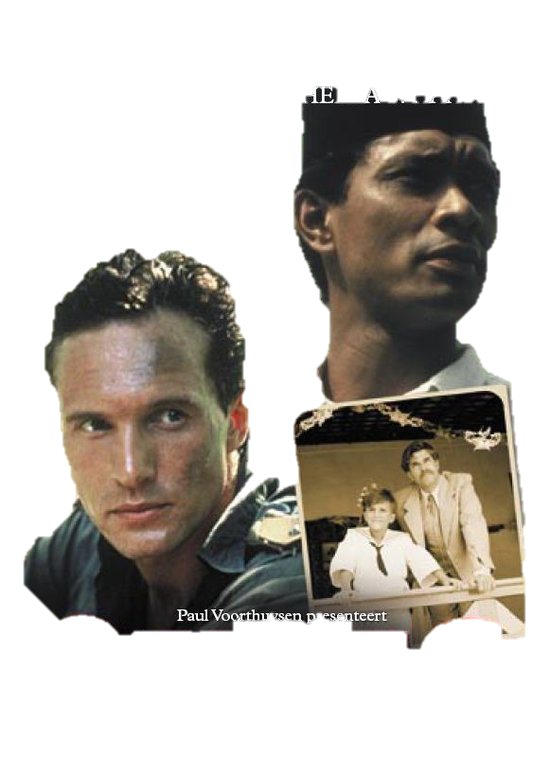 InhoudsopgaveInhoudsopgave	2Bronnen	2Opgaven	31.	32.	33.	44.	4BronnenFilm “Oeroeg”Fragment uit boek “Oeroeg”Pdf’s van “De Indische School”De multiculturele kolonieEthische politiekIndië tijdens WO IIOpgaven1.     a. 	*Noem twee historische aanleidingen of oorzaken waardoor de vriendschap tussen
             Johan en Oeroeg verandert.……    b. 	*Verwijs bij elke historische aanleiding/oorzaak naar een concrete scene uit de film die de aanleiding/oorzaak illustreert.			1.	…			2.	…*Ik snapte deze opgaven niet.2. 	   a.  	Wat voor soort visie representeert Lida uit het fragment?	Een vastberaden visie om Oeroeg een goede (dokters)opleiding te laten doen.   b. 	Beargumenteer met 2 voorbeelden uit het boek. 1.	Ze laat de jongens (vooral Oeroeg) veel platen over het menselijk lichaam zien, zoals over de organen en het zenuwstelsel.2.	Het hoofd van de school raad Oeroeg hoog onderwijs aan, en Lida is opgewonden en probeert met brieven aan Johans vader dit te laten waar komen.   c. 	Wat voor soort visie representeert Lida uit de film? 	Vastberaden om Indonesiërs gelijk te maken aan de Nederlanders, en Ind(ones)ië te bevrijden.   d. 	Beargumenteer met 2 voorbeelden uit de film.  1.	Lida werkt bij de verboden radiozender, terwijl ze praat over hoe de Duitsers tijdens WO II de Nederlanders onderdrukten, en hoe de Nederlanders dat bij de Indonesiërs doen.2.	Ze werkt als gelijke bij de radiozender, en maakt geen onderscheid tussen haarzelf en de Indonesiërs die er werken.3.   In hoeverre begrijpt Johan Oeroegs keuzes en motivatie uiteindelijk? Hoe komt dat denk je?Johan begrijpt dat Oeroeg gelijkwaardig wil worden behandeld, met (de reden van) de dood van Depoh in zijn achterhoofdIn hoeverre vind jij de film kritisch op het Nederlandse koloniale verleden?Ik vind de film vrij kritisch op het Nederlandse koloniale verleden. Je ziet namelijk  wat de Indonesiërs van de Nederlanders vinden, en hun redenen. Een voorbeeld is tijdens de jeugd van Johan en Oeroeg, wanneer Johans vader een paar kinderen uitgenodigd voor Johans verjaardag, ze gaan tennissen, en terwijl Johan Oeroeg vraagt om mee te doen, zien de anderen hem aan voor ballenjongen.Een ander voorbeeld is wat er is gebeurd met Depoh, hoe Oeroeg daar kwaad om wordt, en hoe Johan tot het laatste moment wordt voorgelogen over wat er gebeurd was met hem.En hoe verhoudt dat zich tot de kritiek op het boek?In het boek draait het meer om het standpunt van de Nederlanders. Dat komt onder andere omdat het verhaal meer door Johans ogen wordt verteld, hoewel het boek nog steeds kritisch is op het Nederlandse verleden.      Van het boek wordt gezegd dat de laatste twee zinnen “een vooruitziende blik hadden”, 	leg dit uit aan de hand van de historische context.Terwijl Indonesië onafhankelijk werd, was Johan een Nederlandse jongen,  geboren in Indonesië. Omdat Nederlanders als vreemdelingen werden gezien, was hij een vreemde in zijn eigen geboorteland.4.Welke overeenkomsten zie je tussen het verhaal Oeroeg en de Zwarte Pietendiscussie?*In Oeroeg zijn er een paar Nederlanders die meer macht hebben, en dat vind een deel van de bevolking niet fijn, en de Zwarte Pietendiscussie gaat over hoe er een Nederlander is, die meerdere mensen-van-kleur voor zich heeft werken.Daarmee is er een overeenkomst met hoe de Indonesiërs voor de Nederlanders werkten, en hoe de Pieten voor Sinterklaas werken. Veel mensen vonden dat van de Indonesiërs oneerlijk, en veel mensen vinden dat van de Pieten ook oneerlijk.*De link werkte niet bij mij, dus dit is voornamelijk gebaseerd op eigen mening/standpunt.